O PRAWACH DZIECKA„DZIECKO MA PRAWO BYĆ SOBĄ.                                                                                                       MA PRAWO DO POPEŁNIANIA BŁĘDÓW.                                                                                                                  MA PRAWO DO POSIADANIA WŁASNEGO ZDANIA.                                                                                                            MA PRAWO DO SZACUNKU.                                                                                                                   NIE MA DZIECI – SĄ LUDZIE.” janusz Korczak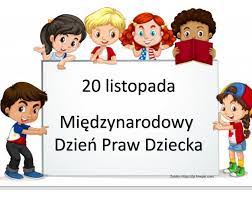 Prawa człowieka, wolności i prawa jednostki, nie istnieją, jeśli o nich nie wiemy. A jeśli je znamy, ale nie wiemy, jak je wykorzystać w obronie innych ludzi, to nie pomogą także nam, kiedy znajdziemy się w potrzebie                      Dlatego ważne jest, by o prawach zapisanych w Konstytucji czytać,  rozmawiać .                                                                                            Ta wiedza czyni nas silniejszymi.GŁÓWNE AKTY PRAWNE MÓWIĄCE O PRAWACH DZIECKA:Konstytucja Rzeczypospolitej Polskiej z dnia 2 kwietnia 1997 r. (Dz.U. 1997 nr 78 poz. 483)Konwencja o Prawach Dziecka przyjęta przez Zgromadzenie Ogólne Narodów Zjednoczonych 20 listopada 1989 r. (Dz.U. 1991 nr 120 poz. 526)Europejska Konwencja o wykonywaniu praw dzieci, sporządzona w Strasburgu 25 stycznia 1996 r. (Dz.U. 2000 nr 107 poz. 1128)Ustawa z 6 stycznia 2000 r. o Rzeczniku Praw Dziecka. (Dz.U. 2000 nr 6 poz. 69)PRAWA DZIECKA:
Każdemu dziecku przysługują prawa dziecka tak jak każdemu dorosłemu przysługują prawa człowieka. Praw tych nikt nie może dziecko pozbawić. O tym, jak ważne są w naszym kraju prawa dziecka świadczy również fakt, iż zostały one uwzględnione  w Konstytucji Rzeczpospolitej Polskiej. Zarówno rodzice, opiekunowie prawni jak i nauczyciele powinni mieć świadomość, że prawa dziecka nie kolidują z prawami dorosłych, lecz się uzupełniają.Prawa osobiste:prawo do życia i rozwoju,prawo do tożsamości (nazwisko, imię, obywatelstwo, wiedza o własnym pochodzeniu),prawo do wolności, godności, szacunku, nietykalności osobistej,prawo do swobody myśli, sumienia i wyznania,prawo do wyrażania własnych poglądów i występowania w sprawach dziecka dotyczących, w postępowaniu administracyjnym i sądowym,prawo do wychowywania w rodzinie i kontaktów z rodzicami w przypadku rozłączenia z nimi,prawo do wolności od przemocy fizycznej i psychicznej,prawo nierekrutowania do wojska poniżej 15 roku życia.Prawa socjalne:prawo do odpowiedniego standardu życia,prawo do ochrony zdrowia,prawo do zabezpieczenia socjalnego,prawo do wypoczynku i czasu wolnego.Prawa kulturalne:prawo do nauki (bezpłatnej i obowiązkowej w zakresie szkoły podstawowej),prawo do korzystania z dóbr kultury,prawo do informacji,prawo do znajomości swoich praw.                           KONWENCJA O PRAWACH DZIECKA: 
                          https://brpd.gov.pl/konwencja-o-prawach-dziecka                   CO TO SĄ PRAWA DZIECKA?
                   https://brpd.gov.pl/prawa-dzieckaJednym z najważniejszych dokumentów, w którym spisane są prawa dziecka, jest Konwencja o Prawach Dziecka. Konwencja ta to międzynarodowy dokument, który podpisują państwa i zobowiązują się przestrzegać zapisanych w nim praw. Polska podpisała Konwencję o Prawach Dziecka 7 czerwca 1991 roku i od tego momentu jej przepisy obowiązują także w Polsce. Artykuł 2. i 30. ZAKAZ DYSKRYMINACJIWszystkie dzieci mają takie same prawa – nie ma gorszych ani lepszych dzieci!Artykuł 12. PRAWO DO WYPOWIEDZIKażdy ma prawo mieć swoje zdanie, własne myśli i poglądy. Dziecko może wypowiadać się w swoich sprawach przed sądem lub w innych instytucjach.Artykuł 13. PRAWO DO INFORMACJIDziecko ma prawo do wypowiedzi. Możemy szukać informacji, wypowiadać się w dowolny sposób (np. mówiąc, pisząc, tworząc sztuki teatralne, rysując). Należy jednak pamiętać, aby korzystając z prawa do wypowiedzi, nikogo nie obrazić.Artykuł 16. PRAWO DO PRYWATNOŚCINikt nie ma prawa poniżać i ośmieszać dziecka ani wtrącać się do jego osobistych spraw, czytać listów, maili, esemesów czy pamiętników – chyba że w uzasadnionych sytuacjach sąd zadecyduje inaczej.Artykuł 17. DOSTĘP DO RÓŻNYCH MEDIÓWDziecko ma prawo do korzystania z książek, gazet, internetu – choć rodzice czy opiekunowie powinni czuwać nad tym, z czego i jak długo korzysta.Artykuł 19. OCHRONA PRZED PRZEMOCĄNikt, nawet mama czy tata nie mają prawa bić dziecka lub dręczyć go w inny sposób! Rodzicom i opiekunom nie wolno zaniedbywać dziecka. Zadaniem dorosłych jest chronić dziecko przed przemocą.Artykuł 24. PRAWO DO OPIEKI MEDYCZNEJJak dziecko zachoruje zawsze ma prawo do leczenia.Artykuł 26. PRAWO DO ZABEZPIECZENIA SPOŁECZNEGOJeśli rodzina dziecka jest w trudnej sytuacji finansowej, państwo powinno dziecku pomóc.Artykuł 28. PRAWO DO NAUKI,  ZABAWYDzieci maja prawo do nauki , do zabawy.  Dzięki temu prawu mogą uczyć się za darmo. Obowiązkiem państwa jest dopilnować, żeby dzieci mogły się  uczyć w szkole,                               bawić się w przedszkolu.Artykuł 29. PRAWO DO ROZWIJANIA ZDOLNOŚCIDziecko ma prawo do rozwijania swoich zainteresowań lub zdolności, ma także prawo do różnego rodzaju korepetycji i wsparcia ze strony dorosłych.Artykuł 31. PRAWO DO WYPOCZYNKUKażde dziecko ma prawo do wypoczynku i czasu wolnego.Artykuł 32. PRAWO DO OCHRONY PRZED WYKORZYSTYWANIEM DO PRACYDziecka nie można zmuszać do pracy zarobkowej, szczególnie zajęć niebezpiecznych lub utrudniających naukę i rozwój.Artykuł 33. PRAWO DO OCHRONY PRZED NARKOTYKAMIPaństwo ma obowiązek wszelkimi prawnymi sposobami chronić nas przed narkotykowym uzależnieniem.Artykuł 34. OCHRONA PRZED WYZYSKIEM SEKSUALNYMNikt nie może wykorzystywać seksualnie dzieci!Artykuł 38. OCHRONA PODCZAS WOJENDzieci poniżej 15. roku życia nie mogą brać udziału w wojnach.Artykuł 40. PRAWA DZIECI PODEJRZANYCH O POPEŁNIENIE PRZESTĘPSTWAJeśli dziecko jest podejrzane o jakieś przestępstwo, to ma prawo do odpowiedniej pomocy w sądzie, do wypowiedzi w swojej sprawie i przedstawienia swojej wersji zdarzeń.